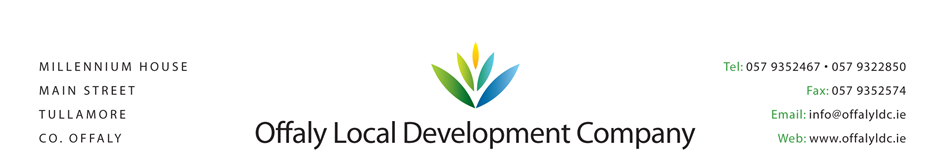 TÚS - PLACEMENT PROVIDER APPLICATIONSPONSOR GROUP NAME: _____________________MANAGER:  ____________   CONTACT NUMBER: ________________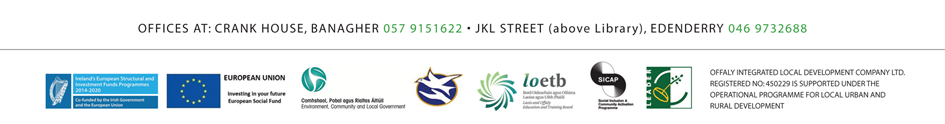 TÚS PLACEMENT PROVIDER APPLICATION FORM 2020/2021GROUP NAME:	__________________________________________________________________CONTACT PERSON:	__________________________________________________________________ADDRESS: 		__________________________________________________________________			__________________________________________________________________TELEPHONE:		______________________________	EMAIL: ______________________________GROUP OFFICERS:						DOES THE GROUP HAVE THE FOLLOWING:CHAIRPERSON:	___________________________	INSURANCE:	_______________Yes______SECRETARY:		___________________________	SAFETY STATEMENT: __________Yes______ TREASURER:		___________________________	TOILET/CANTEEN FACILITIES: ____Yes_____TYPE OF ORGANISATION: 	(Please tick)PROVIDE BRIEF DESCRIPTION OF WORK PLANNED FOR YEAR:____________________________________________________________________________________________________________________________________________________________________________Will this project displace any individual, enterprise or community project: 	Yes ______ No _______Signed (On behalf of Organisation)	________________________________Print Name:					________________________________Position:					________________________________Date:						________________________________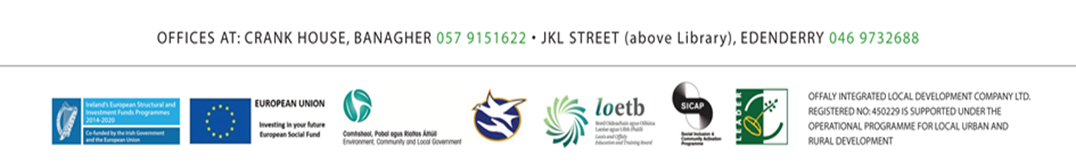 Parish GroupRegistered CharitySporting OrganisationVoluntary Organisation              Community EnterpriseOther: Timeline of CompletionEquipment/Materials NeededRequired Outcome1 Year